Standard Operating Procedure Study name blood sampling, labeling, storage and shipment. 
Study name: 		Full name of study/biobank (e.g. Prospective Breast Cancer Biobank)Study acronym: 		Short study name formed from the initial components of the full study name (e.g. PBCB)Protocol ID no. 		XxXxX
EudraCT no. 		2021-123456
Coordinating investigator:	 Navn Navnesen
Sponsor: 		Akershus University HospitalContact information, Site 1: Akershus University HospitalContact information, Site 2: Contact information, Site 3: Flow-chart blood sampling
Blodprøver tas ved baseline 1-2 uker postoperativt. Pasient fyller samtidig ut samtykkeskjema. Blodprøver tas deretter ved visitt 2 og 3 henholdsvis 3 og 18 mnd etter baseline blodprøver. 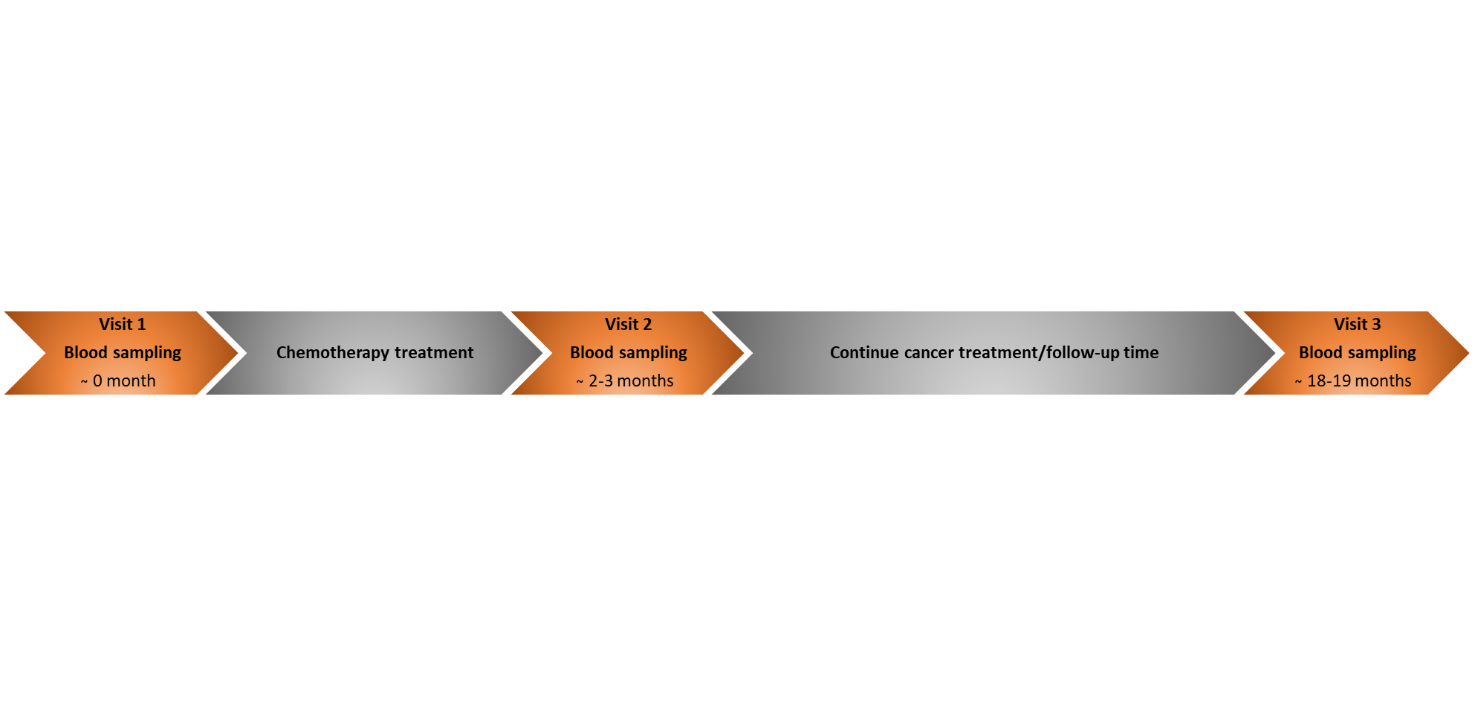 Sample procedureFlow chart processing of blood
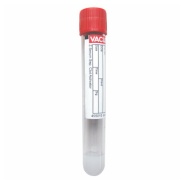 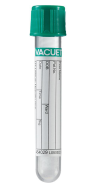 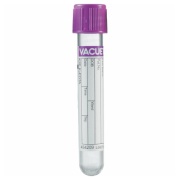 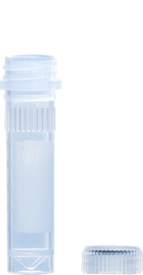 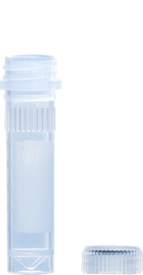 Labeling of cryotubesMore examples of eBiobank compatible labels can be found here.Labeling of boxes and sample positioningeBiobankStorage of boxes with cryotubes from Ahus
Shipment of samples to Ahus from Site 2 and 3Storage of boxes with cryotubes from site 2 and 3Site informationProduct ordering information Estimated budgetNameTitle emailMobile PhoneNavn Navnesen Coordinating investigatorDeputy coordinating investigator/Medical officerPrincipal InvestigatorAdministrative coordinatorStudy nurseStudy nurseSystem administrator eBiobankSub-investigatorResearch advisor biobankingNameTitleemailMobile PhonePrincipal InvestigatorStudy project coordinator Blood samplesResearch advisor biobankingNameTitleemailMobile PhonePrincipal InvestigatorResearch advisor biobankingStudy nurseTrial periodTrial periodTrial periodWeek 0Week 9-12 Week 72-76 Sample typeBaseline/Visit 1Visit 2Visit 3Buffy coat XSerumXXXEDTA-plasmaXXXHeparin-plasmaXXXSample tubes and order of drawSample tubes and order of draw2 x serum-gel  5ml1 x Heparin-plasma 4ml 3 x EDTA-K2 4 ml: plasma (all visits) + buffy coat (visit 1)Total blood volume per patient:  26 ml20 cryotubes 0.5 ml.

Use colored caps on the aliquots:
RED cap = serum
GREEN cap = Heparin-plasma
LILAC cap = EDTA-plasma
White cap = buffy coat      2x Serum-gel 5ml                        1 x Heparin 4ml                                       3 x  EDTA-K2 4ml                    Invert the tubes 10 times after blood sampling. (one inversion is equal to a complete turn of the wrist, 180° back and forth). After mixing, the blood tubes should be put in an upright vertical position in room temperature (RT, 18-20 ⁰C). Serum-gel tubes: Allow the blood to clot while standing in an upright vertical position at room temperature (RT, 18-20 ⁰C) for 30-60 min. Centrifuge at 2200 G for 10 min at RT. Transfer the serum supernatant from both serum tubes to a 15 ml tube using a transfer pipette. Pipette up and down to mix (homogenize) the serum before aliquotation. Transfer the homogenized serum into 0.5 ml Sarstedt micro tubes (6 aliquotes á 0.5 ml). Seal with red screw caps.Heparin-plasma tubes: Centrifuge at 2200 G for 10 min at RT. Transfer the plasma supernatant to a 15 ml tube using a transfer pipette. Pipette up and down to mix (homogenize) the heparin-plasma before aliquotation. Transfer the homogenized heparin-plasma into 0.5 ml Sarstedt micro tubes (3 aliquotes á 0.5 ml). Seal with green screw caps. EDTA-K2 tubes: Centrifuge at 2200 G for 10 min at RT. This separates the blood into 3 distinct phases the upper layer is the plasma, the middle narrow layer is the buffy coat/white blood cells and the lower layer is the red blood cells.
EDTA-plasma (all visits): Transfer the plasma supernatant to a 15 ml tube using a transfer pipette. Pipette up and down to mix (homogenize) the EDTA-plasma before aliquotation. Transfer the homogenized EDTA-plasma into 0.5 ml Sarstedt micro tubes (9 aliquotes á 0.5 ml). Seal with purple screw caps.Buffy coat/white blood cells (only at visit 1): Using a transfer pipette, carefully transfer the narrow middle layer into 0.5 ml Sarstedt micro tubes (2 aliquotes á 0.5 ml). Seal with white screw caps.Freeze the aliquotes immediately at - 80⁰C for longtime storage.
 
Donor-id, barcode/sample-id, collection date, collection time, visit number, sample type, additive and time to store must be recorded in Sample Log Form (eBiobank). 
Hemolysis or deviations from the procedure should be recorded in Sample Log Form (eBiobank) under Flag comment.SerumEDTA-plasmaHeparin-plasmaBuffy coateBiobank compatible labels will be made by Navn Navnesen and the eBiobank system administrator.
NB! Write date with a water, - and cryo-proof pen.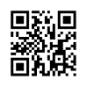 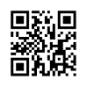 01 = Site numberV1 = visit number01-001 = donor-id/patient id
QR-code: P1-10001eBiobank compatible labels will be made by Navn Navnesen and the eBiobank system administrator.
NB! Write date with a water, - and cryo-proof pen.eBiobank compatible labels will be made by Navn Navnesen and the eBiobank system administrator.
NB! Write date with a water, - and cryo-proof pen.Label each box with the following information:
Biobank, Site no, Box no. 
Example first box, site 1:
Study name, Site 01, Box 01                                                   Sample positioning:Box 9x9
Start at position A1 and fill the boxes 
row by row from left to right. Mark position A1.

Study name, Site 01, Box 01   Cryobox 9x9                                                The digital tracking system eBiobank will be used in the study.Samples information is registered directly into eBiobank (Site 1) or into the eBiobank Sample Log Form (Site 2-3).Freeze the samples at -80⁰C.
Location: Ahus
Room: 
Freezer: Site 01- Akershus University Hospital ProcedureBoxes with cryotubes should be shipped on dry-ice to Akershus University Hospital upon agreement with study nurse Navn Navnesen and/or coordinator Navn Navnesen. The samples should be shipped in full boxes, 8 boxes (9x9) at a time, using TNT as courier. Akershus University Hospital will order shipment by TNT after being contacted by the other sites (50Wx50Hx50D shipmentbox with dry ice). Each site should fill out one Sample Log Form (eBiobank) for each box. These files should be sent by email to Navn Navnesen (navn.navnesen@ahus.no) in connection with the shipment. The Sample Log Form will be imported to eBiobank upon arrival, and the samples will be stored in allocated freezers at Ahus.     Shipment addressTil Akershus Universitetssykehus  
Navn Navnesen                                                                                     
                                                                                         
Sykehusveien 25
1478 LørenskogTlf: Freeze the samples at -80⁰C .
Location: Ahus 
Room: 
Freezer: 
Site 02Freeze the samples at -80⁰C .
Location: Ahus 
Room: 
Freezer: 
Site 03SiteSite numberAkershus University Hospital123ProductVendorOrder noMicro tube 0.5ml, PP sarstedt72.730.003Screw cap (76.716.xxx different colours)sarstedt76.716.721(red), .726(green), .755(lilac), .757(white)CRYOBOX 50MM WHITE W. DIVIDERS 9X9VWR479-1438Greiner Bio-One VACUETTE® TUBE 4 ml K2EDTAMed-kjemiG454209Greiner Bio-One VACUETTE® Serum Gel 5 ml Med-kjemiG456073VACUETTE® Li-Heparin Gel 4 ml Med-kjemiG454008 Totalt behovPris per årTotal pris X årLeie av fryseplass X litereBiobank lisens1 lisensUtstyr (blodprøveglass, cryorør, lagringsbokser etc).AntallPris per timeAntall timer totaltTotal prisLage merkelapper og sende til sitesX etiketterX NOK/timePrøvemottak og registrering i eBiobankX alikvoter/X bokserX NOK/timeRegistrering av prøver ved AhusX alikvoter/X bokserX NOK/timeUtplukk av prøver fra eBiobankX NOK/timeAntall bokserPris per Medpack17Totalt antall Medpack17Forsendelse av prøver på tørris, f.eks. Courier TNT, MedPack 17, innad i NorgeX bokserTotale utgifter for BIOBANK NOK